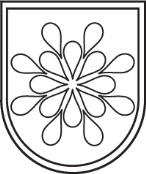 Latvijas RepublikaSALDUS NOVADA PAŠVALDĪBAS DRUVAS VIDUSSKOLAIzglītības iestādes reģ. Nr.4113900415, Skolas ielā 2, Druvā, Saldus pag., Saldus nov., LV - 3862,tālr./fakss 63839440, e-pasts: druvas.vidusskola@saldus.lv, www.druva.lv, www.saldus.lvDruvas vidusskolas direktoram Sergejam Beļkevičam__________________________________(vecāku vārds, uzvārds)IESNIEGUMSLūdzu atļauju manam bērnam ____________________________________ (bērna vārds, uzvārds), kurš mācās _________ klasē, atrasties ārpus skolas teritorijas . Tas nepieciešams laikā  no plkst. 12:45 līdz 13:40,  lai bērns ____________________________________________________________________________________________(lūdzu, miniet  iemeslu, kādēļ Jūsu bērnam nepieciešams doties ārpus skolas teritorijas)Uzņemos pilnu atbildību par bērna drošību un rīcību šajā laikā, atrodoties ārpus skolas teritorijas.  Iesniegums ir spēkā vienu mācību gadu.02.09.2019.______________________________ (paraksts, paraksta atšifrējums)Latvijas RepublikaSALDUS NOVADA PAŠVALDĪBAS DRUVAS VIDUSSKOLAIzglītības iestādes reģ. Nr.4113900415, Skolas ielā 2, Druvā, Saldus pag., Saldus nov., LV - 3862,tālr./fakss 63839440, e-pasts: druvas.vidusskola@saldus.lv, www.druva.lv, www.saldus.lvDruvas vidusskolas direktoram Sergejam Beļkevičam__________________________________(vecāku vārds, uzvārds)IESNIEGUMSLūdzu atļauju manam bērnam ____________________________________ (bērna vārds, uzvārds), kurš mācās _________ klasē, atrasties ārpus skolas teritorijas . Tas nepieciešams laikā  no plkst. 12:45 līdz 13:40, lai bērns _____________________________________________________________________________________________ (lūdzu, miniet   iemeslu, kādēļ Jūsu bērnam nepieciešams doties ārpus skolas teritorijas)Uzņemos pilnu atbildību par bērna drošību un rīcību šajā laikā, atrodoties ārpus skolas teritorijas. Iesniegums ir spēkā vienu mācību gadu.02.09.2019.______________________________ (paraksts, paraksta atšifrējums)